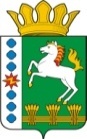 КОНТРОЛЬНО-СЧЕТНЫЙ ОРГАН ШАРЫПОВСКОГО МУНИЦИПАЛЬНОГО ОКРУГАКрасноярского краяЗаключениена проект Постановления администрации Шарыповского муниципального округа «О внесении изменений в постановление администрации Шарыповского муниципального округа от 27.07.2021 № 574-п «Об утверждении муниципальной программы Шарыповского муниципального округа «Развитие физической культуры, спорта и туризма» (в ред. от 27.07.2021, от 18.11.2021, от 06.05.2022, от 21.07.2022, от 07.10.2022, от 25.11.2022)02 мая 2023 год 	            					                                № 21Настоящее экспертное заключение подготовлено Контрольно – счетным органом Шарыповского муниципального округа Красноярского края на основании ст. 157 Бюджетного  кодекса Российской Федерации, ст. 9 Федерального закона от 07.02.2011 № 6-ФЗ «Об общих принципах организации и деятельности контрольно – счетных органов субъектов Российской Федерации и муниципальных образований», ст. 15 Решения Шарыповского окружного Совета депутатов от 29.09.2021 № 17-136р «Об утверждении Положения о Контрольно – счетном органе Шарыповского муниципального округа Красноярского края» и в соответствии со стандартом организации деятельности Контрольно-счетного органа Шарыповского муниципального округа Красноярского края СОД 2 «Организация, проведение и оформление результатов финансово-экономической экспертизы проектов Решений Шарыповского окружного Совета депутатов и нормативно-правовых актов по бюджетно-финансовым вопросам и вопросам использования муниципального имущества и проектов муниципальных программ» утвержденного приказом Контрольно-счетного органа Шарыповского муниципального округа Красноярского края от 25.01.2021 № 03.Представленный на экспертизу проект Постановления администрации Шарыповского муниципального округа «О внесении изменений в постановление администрации Шарыповского муниципального округа от 27.07.2021 № 574-п «Об утверждении муниципальной программы Шарыповского муниципального округа «Развитие физической культуры, спорта и туризма» (в ред. от 27.07.2021, от 18.11.2021, от 06.05.2022, от 21.07.2022, 07.10.2022, от 25.11.2022) направлен в Контрольно – счетный орган Шарыповского муниципального округа Красноярского края 27 апреля 2023 года. Разработчиком данного проекта Программы является муниципальное казенное учреждение «Управление спорта и туризма  Шарыповского муниципального округа».Основанием для разработки муниципальной программы является:- статья 179 Бюджетного кодекса Российской Федерации;- постановление администрации Шарыповского муниципального округа от 13.04.2021 № 288-п «Об утверждении Порядка принятия решений о разработке муниципальных программ Шарыповского муниципального округа, их формирования и реализации» (в ред. от 22.07.2022);- распоряжение администрации Шарыповского муниципального округа от 21.07.2021 № 374-р «Об утверждении перечня муниципальных программ Шарыповского муниципального округа» (в ред. от 03.08.2022).Исполнитель Программы муниципальное казенное учреждение «Управление спорта и туризма Шарыповского муниципального округа».Соисполнители муниципальной программы отсутствуют.Мероприятие проведено с 27 апреля по 2 мая 2023 года.В ходе подготовки заключения Контрольно – счетным органом Шарыповского муниципального округа Красноярского края были проанализированы следующие материалы:- проект Постановления администрации Шарыповского муниципального округа «О внесении изменений в постановление администрации Шарыповского муниципального округа от 27.07.2021 № 574-п «Об утверждении муниципальной программы Шарыповского муниципального округа «Развитие физической культуры, спорта и туризма» (в ред. от 27.07.02021, от 18.11.2021, от 06.05.2022, от 21.07.2022, от 07.10.2022, от 25.11.2022);-  паспорт муниципальной программы «Об утверждении муниципальной программы Шарыповского муниципального округа «Развитие физической культуры, спорта и туризма».Подпрограммы муниципальной программы:Развитие массовой физической культуры и спорта;Развитие туризма;Обеспечение реализации муниципальной программы.          Цели муниципальной программы:1. Создание условий, обеспечивающих возможность населению округа систематически заниматься физической культурой и спортом, формирование системы подготовки спортивного резерва;2. Развитие туризма на территории округа;4. Создание условий для эффективного управления и развития физической культуры, спорта и туризмаЗадачи муниципальной программы:1. Обеспечение развития массовой физической культуры на территории округа, развитие инфраструктуры физической культуры и спорта, в том числе устройство спортивных объектов;2. Реализация программ спортивной подготовки по видам спорта в соответствии с требованиями федеральных стандартов спортивной подготовки, создание условий для формирования, подготовки и сохранения спортивного резерва;3.  Создание условий для устойчивого развития внутреннего туризма в округе;4. Создание условий для эффективного, ответственного и прозрачного управления финансовыми ресурсами в рамках выполнения установленных функций и полномочий в сфере спорта и туризмаРассмотрев представленные материалы к проекту Постановления установлено следующее:В соответствии с проектом Постановления вносятся в паспорт муниципальной программы изменения по строке (пункту) «Ресурсное обеспечение  муниципальной  программы».После внесения изменений строка  будет читаться:Увеличение бюджетных ассигнований по муниципальной программе в сумме 1 786 097,19 руб. (1,43%), из них в 2022 году в сумме 1 059 377,19 руб. (3,10%), в 2023 году в сумме 726 720,00 руб. (3,16%), в том числе: за счет средств краевого бюджета в сумме 208 971,44 руб. (2,67%) из них:- в 2022 году уменьшение в сумме 95 628,56 руб. (1,52%);- в 2023 году увеличение в сумме 304 600,00 руб. (100,00%); за счет средств бюджета округа в сумме 1 417 065,48 руб. (1,28%) из них:- в 2022 году увеличение в сумме 999 945,48 руб. (4,11%);- в 2023 году увеличение в сумме 417 120,00 руб. (1,83%); за счет средств внебюджетных источников в сумме 160 060,27 руб. (2,61%) из них:- в 2022 году увеличение в сумме 155 060,27 руб. (4,82%);- в 2023 году увеличение в сумме 5 000,00 руб. (2,86%).                   В перечень и значения ожидаемых результатов от реализации программных мероприятий на период 2021 - 2030 годы по целевым показателям внесены изменения.          За 2022 год отражены фактические показатели результативности муниципальной программы:В подпрограмму «Развитие массовой физической культуры и спорта» вносятся изменения по строке «Объемы и источники финансирования подпрограммы». После внесения изменений строка будет читаться:Увеличение бюджетных ассигнований по подпрограмме «Развитие массовой физической культуры и спорта» в 2023 году в сумме 708 663,00 руб. (4,01%), в том числе:за счет средств краевого бюджета увеличение в сумме 304 600,00 руб. (4,01%) на новое мероприятие 1.9 «Поддержка физкультурно-спортивных клубов по месту жительства» на приобретение спортивного оборудования и инвентаря МБУ «СШ Шарыповского МО». за счет средств бюджета округа увеличение в сумме 399 063,00 руб. (0,81%), в том числе:         - в сумме 95 482,00 руб. по мероприятию 1.2 «Обеспечение деятельности (оказание услуг) подведомственных учреждений» на частичную компенсацию расходов на повышение оплаты труда отдельным категориям работников работникам МБУ «СШ Шарыповского МО»;       - в сумме 18 057,00 руб. по мероприятию 1.4 «Расходы на организацию и проведение тестирования комплекса ГТО» на частичную компенсацию расходов на повышение оплаты труда отдельным категориям работников МБУ «СШ Шарыповского МО»;       - в сумме 285 524,00 руб. по мероприятию 2.1 «Обеспечение деятельности (оказание услуг) подведомственных учреждений» на частичную компенсацию расходов на повышение оплаты труда отдельным категориям работников МБУ «СШ Шарыповского МО».за счет внебюджетных источников в сумме 5 000,00 руб. (0,95%) по мероприятию 1.5 «Обеспечение деятельности подведомственных учреждений за счет средств от оказания платных услуг», в связи с увеличением объема оказываемых платных услуг МБУ «СШ Шарыповского МО» в 2023 году.                     Цели и задачи подпрограммы «Развитие массовой физической культуры и спорта» остались без изменения.          В перечень и значения ожидаемых результатов от реализации подпрограммных мероприятий на период 2022 - 2025 годы по целевым показателям внесены изменения. Исключен показатель результативности «Количество мер финансовой поддержки, оказанных социально ориентированным некоммерческим организациям». За 2022 год по показателям результативности отражены фактические показатели. Из 8 показателей результативности, отраженных в подпрограмме, 7 показателей достигли либо превысили  свои плановые значения. По показателю результативности «Доля граждан старшего поколения, занимающихся физической культурой и спортом» исполнение составило 7,10% при плановом значении 9,00%.            По подпрограмме «Развитие массовой физической культуры и спорта» на 2025 год отражены плановые значения показателей результативности.В подпрограмму «Развитие туризма» вносятся изменения по строке «Объемы и источники финансирования подпрограммы». После внесения изменений строка будет читаться:           Уменьшение бюджетных ассигнований по подпрограмме «Развитие туризма» в 2023 году в сумме 121 000,00 руб. (28,27%) по мероприятию 1.1 «Проведение активной рекламной деятельности, направленной на формирование имиджа Шарыповского муниципального округа», в связи с перераспределением бюджетных ассигнований на подпрограмму «Обеспечение реализации муниципальной программы» на новое мероприятие 1.2 «Приобретение мобильных зданий производственного и бытового назначения» на приобретение в муниципальную собственность мобильных зданий производственного и бытового назначения.         Цель и задачи подпрограммы «Развитие туризма» остались без изменения.         В перечень и значения ожидаемых результатов от реализации подпрограммных мероприятий на период 2022 - 2025 годы по целевым показателям внесены изменения. За 2022 год по показателям результативности отражены фактические показатели. Из 3 показателей результативности, отраженных в подпрограмме, по всем 3 показателям достигнуты плановые значения.            По подпрограмме «Развитие туризма» в перечне и значениях ожидаемых результатов от реализации подпрограммных мероприятий на 2025 год отражены плановые значения показателей результативности.      В подпрограмму «Обеспечение реализации муниципальной программы» вносятся изменения по строке «Объемы и источники финансирования подпрограммы». После внесения изменений строка будет читаться:           Увеличение бюджетных ассигнований по подпрограмме «Обеспечение реализации муниципальной программы» в 2023 году в сумме 139 057,00 руб. (0,94%), в том числе:- в сумме 18 057,00 руб. по мероприятию 1.1 «Руководство и управление в сфере установленных функций и полномочий, осуществляемых казенными учреждениями» на частичную компенсацию расходов на повышение оплаты труда отдельным категориям работников МКУ «УСиТ»;- в сумме 121 000,00 руб. на новое мероприятие 1.2 «Приобретение мобильных зданий производственного и бытового назначения» на приобретение в муниципальную собственность мобильных зданий производственного и бытового назначения, в связи с перераспределением бюджетных ассигнований с подпрограммы «Развитие туризма».              Цель и задачи подпрограммы «Обеспечение реализации муниципальной программы» остались без изменения.         В перечень и значения ожидаемых результатов от реализации подпрограммных мероприятий на период 2022 - 2025 годы по целевым показателям внесены изменения. За 2022 год по показателям результативности отражены фактические показатели. Из 2 показателей результативности, отраженных в подпрограмме, по всем 2 показателям достигнуты плановые значения.            По подпрограмме «Обеспечение реализации муниципальной программы» в перечне и значениях ожидаемых результатов от реализации подпрограммных мероприятий на 2025 год отражены плановые значения показателей результативности.При проверке правильности планирования и составления муниципальной программы нарушений не установлено.На основании выше изложенного Контрольно – счетный орган Шарыповского муниципального округа Красноярского края предлагает администрации Шарыповского муниципального округа принять проект Постановления администрации Шарыповского муниципального округа «О внесении изменений в постановление администрации Шарыповского муниципального округа от 27.07.2021 № 574-п «Об утверждении муниципальной программы Шарыповского муниципального округа «Развитие физической культуры, спорта и туризма» (в ред. от 27.07.2021, от 18.11.2021, от 06.05.2022, от 21.07.2022, от 07.10.2022, от 25.11.2022).Председатель                                                                        				Г.В. СавчукРесурсное обеспечение  муниципальной  программы Предыдущая редакцияПредлагаемая редакция (проект Постановления)Ресурсное обеспечение  муниципальной  программы Общий объем бюджетных ассигнований на реализацию муниципальной программы  составляет 125 257 269,09  руб., из них:2021 год – 25 412 706,14 руб.;2022 год – 34 218 262,95 руб.;2023 год – 23 003 100,00 руб.;2024 год – 21 311 600,00 руб.;2025 год – 21 311 600,00 руб.в том числе за счет средств:федерального бюджета  345 984,46 руб., из них:2021 год – 202 512,45 руб.;2022 год – 143 472,01 руб.;2023 год – 0,00 руб.;2024 год – 0,00 руб.;2025 год – 0,00 руб.краевого бюджета  7 816 631,32 руб., из них:2021 год – 1 508 501,73 руб.;2022 год – 6 308 129,59 руб.;2023 год – 0,00 руб.;2024 год – 0,00 руб.;2025 год – 0,00 руб.бюджет округа  110 968 418,28 руб., из них:2021 год – 21 536 781,05 руб.;2022 год – 24 330 337,23 руб.;2023 год – 22 828 100,00 руб.;2024 год – 21 136 600,00 руб.;2025 год – 21 136 600,00 руб.внебюджетных источников 6 126 235,03 руб., из них:2021 год –  2 164 910,91 руб.;2022 год –  3 436 324,12 руб.;2023 год –     175 000,00 руб.;2024 год –    175 000,00 руб.;2025 год –     175 000,00 руб.Общий объем бюджетных ассигнований на реализацию муниципальной программы  составляет 127 043 366,28  руб., из них:2021 год – 25 412 706,14 руб.;2022 год – 35 277 640,14 руб.;2023 год – 23 729 820,00 руб.;2024 год – 21 311 600,00 руб.;2025 год – 21 311 600,00 руб.в том числе за счет средств:федерального бюджета  345 984,46 руб., из них:2021 год – 202 512,45 руб.;2022 год – 143 472,01 руб.;2023 год – 0,00 руб.;2024 год – 0,00 руб.;2025 год – 0,00 руб.краевого бюджета  8 025 602,76 руб., из них:2021 год – 1 508 501,73 руб.;2022 год – 6 212 501,03 руб.;2023 год – 304 600,00 руб.;2024 год – 0,00 руб.;2025 год – 0,00 руб.бюджет округа  112 385 483,76 руб., из них:2021 год – 21 536 781,05 руб.;2022 год – 25 330 282,71 руб.;2023 год – 23 245 220,00 руб.;2024 год – 21 136 600,00 руб.;2025 год – 21 136 600,00 руб.внебюджетных источников 6 286 295,30 руб., из них:2021 год –  2 164 910,91 руб.;2022 год –  3 591 384,39 руб.;2023 год –     180 000,00 руб.;2024 год –    175 000,00 руб.;2025 год –     175 000,00 руб.Показатели результативностиЕд.изм.Предлагаемая редакцияПредлагаемая редакцияПредлагаемая редакцияПредлагаемая редакцияПредлагаемая редакцияПредлагаемая редакцияПоказатели результативностиЕд.изм.2021 год2022 год2023 год2024 год2025 год2030 годПоказатели результативностиЕд.изм.ФактФактПланПланПланПланЦель: Создание условий, обеспечивающих возможность населению округа систематически заниматься физической культурой и спортом, формирование системы подготовки спортивного резерва  Цель: Создание условий, обеспечивающих возможность населению округа систематически заниматься физической культурой и спортом, формирование системы подготовки спортивного резерва  Цель: Создание условий, обеспечивающих возможность населению округа систематически заниматься физической культурой и спортом, формирование системы подготовки спортивного резерва  Цель: Создание условий, обеспечивающих возможность населению округа систематически заниматься физической культурой и спортом, формирование системы подготовки спортивного резерва  Цель: Создание условий, обеспечивающих возможность населению округа систематически заниматься физической культурой и спортом, формирование системы подготовки спортивного резерва  Цель: Создание условий, обеспечивающих возможность населению округа систематически заниматься физической культурой и спортом, формирование системы подготовки спортивного резерва  Цель: Создание условий, обеспечивающих возможность населению округа систематически заниматься физической культурой и спортом, формирование системы подготовки спортивного резерва  Цель: Создание условий, обеспечивающих возможность населению округа систематически заниматься физической культурой и спортом, формирование системы подготовки спортивного резерва  Задача 1: Обеспечение развития массовой физической культуры на территории округа, развитие инфраструктуры физической культуры и спорта, в том числе устройство спортивных объектов Задача 1: Обеспечение развития массовой физической культуры на территории округа, развитие инфраструктуры физической культуры и спорта, в том числе устройство спортивных объектов Задача 1: Обеспечение развития массовой физической культуры на территории округа, развитие инфраструктуры физической культуры и спорта, в том числе устройство спортивных объектов Задача 1: Обеспечение развития массовой физической культуры на территории округа, развитие инфраструктуры физической культуры и спорта, в том числе устройство спортивных объектов Задача 1: Обеспечение развития массовой физической культуры на территории округа, развитие инфраструктуры физической культуры и спорта, в том числе устройство спортивных объектов Задача 1: Обеспечение развития массовой физической культуры на территории округа, развитие инфраструктуры физической культуры и спорта, в том числе устройство спортивных объектов Задача 1: Обеспечение развития массовой физической культуры на территории округа, развитие инфраструктуры физической культуры и спорта, в том числе устройство спортивных объектов Задача 1: Обеспечение развития массовой физической культуры на территории округа, развитие инфраструктуры физической культуры и спорта, в том числе устройство спортивных объектов Доля населения, систематически занимающегося физической культурой и спортом, в общей численности населения муниципального округа%46,1048,5752,2354,3955,5070,00Задача 2: Реализация программ спортивной подготовки по видам спорта в соответствии с требованиями федеральных стандартов спортивной подготовки, создание условий для формирования, подготовки и сохранения спортивного резерваЗадача 2: Реализация программ спортивной подготовки по видам спорта в соответствии с требованиями федеральных стандартов спортивной подготовки, создание условий для формирования, подготовки и сохранения спортивного резерваЗадача 2: Реализация программ спортивной подготовки по видам спорта в соответствии с требованиями федеральных стандартов спортивной подготовки, создание условий для формирования, подготовки и сохранения спортивного резерваЗадача 2: Реализация программ спортивной подготовки по видам спорта в соответствии с требованиями федеральных стандартов спортивной подготовки, создание условий для формирования, подготовки и сохранения спортивного резерваЗадача 2: Реализация программ спортивной подготовки по видам спорта в соответствии с требованиями федеральных стандартов спортивной подготовки, создание условий для формирования, подготовки и сохранения спортивного резерваЗадача 2: Реализация программ спортивной подготовки по видам спорта в соответствии с требованиями федеральных стандартов спортивной подготовки, создание условий для формирования, подготовки и сохранения спортивного резерваЗадача 2: Реализация программ спортивной подготовки по видам спорта в соответствии с требованиями федеральных стандартов спортивной подготовки, создание условий для формирования, подготовки и сохранения спортивного резерваЗадача 2: Реализация программ спортивной подготовки по видам спорта в соответствии с требованиями федеральных стандартов спортивной подготовки, создание условий для формирования, подготовки и сохранения спортивного резерваКоличество спортсменов Шарыповского муниципального округа в составах кандидатов спортивных сборных команд Красноярского краячел.0,002,002,002,002,002,00Цель: Развитие туризма на территории округаЦель: Развитие туризма на территории округаЦель: Развитие туризма на территории округаЦель: Развитие туризма на территории округаЦель: Развитие туризма на территории округаЦель: Развитие туризма на территории округаЦель: Развитие туризма на территории округаЦель: Развитие туризма на территории округаЗадача 3:  Создание условий для устойчивого развития внутреннего туризма в округе Задача 3:  Создание условий для устойчивого развития внутреннего туризма в округе Задача 3:  Создание условий для устойчивого развития внутреннего туризма в округе Задача 3:  Создание условий для устойчивого развития внутреннего туризма в округе Задача 3:  Создание условий для устойчивого развития внутреннего туризма в округе Задача 3:  Создание условий для устойчивого развития внутреннего туризма в округе Задача 3:  Создание условий для устойчивого развития внутреннего туризма в округе Задача 3:  Создание условий для устойчивого развития внутреннего туризма в округе Количество туристов и экскурсантов, посетивших Шарыповский муниципальный округтыс. чел.603,00604,00616,00618,00620,00630,00Цель: Создание условий для эффективного управления и развития физической культуры, спорта и туризмаЦель: Создание условий для эффективного управления и развития физической культуры, спорта и туризмаЦель: Создание условий для эффективного управления и развития физической культуры, спорта и туризмаЦель: Создание условий для эффективного управления и развития физической культуры, спорта и туризмаЦель: Создание условий для эффективного управления и развития физической культуры, спорта и туризмаЦель: Создание условий для эффективного управления и развития физической культуры, спорта и туризмаЦель: Создание условий для эффективного управления и развития физической культуры, спорта и туризмаЦель: Создание условий для эффективного управления и развития физической культуры, спорта и туризмаЗадача 4: Создание условий для эффективного, ответственного и прозрачного управления финансовыми ресурсами в рамках выполнения установленных функций и полномочий в сфере спорта и туризма.Задача 4: Создание условий для эффективного, ответственного и прозрачного управления финансовыми ресурсами в рамках выполнения установленных функций и полномочий в сфере спорта и туризма.Задача 4: Создание условий для эффективного, ответственного и прозрачного управления финансовыми ресурсами в рамках выполнения установленных функций и полномочий в сфере спорта и туризма.Задача 4: Создание условий для эффективного, ответственного и прозрачного управления финансовыми ресурсами в рамках выполнения установленных функций и полномочий в сфере спорта и туризма.Задача 4: Создание условий для эффективного, ответственного и прозрачного управления финансовыми ресурсами в рамках выполнения установленных функций и полномочий в сфере спорта и туризма.Задача 4: Создание условий для эффективного, ответственного и прозрачного управления финансовыми ресурсами в рамках выполнения установленных функций и полномочий в сфере спорта и туризма.Задача 4: Создание условий для эффективного, ответственного и прозрачного управления финансовыми ресурсами в рамках выполнения установленных функций и полномочий в сфере спорта и туризма.Задача 4: Создание условий для эффективного, ответственного и прозрачного управления финансовыми ресурсами в рамках выполнения установленных функций и полномочий в сфере спорта и туризма.Суммарная оценка показателей качества финансового менеджмента главных распорядителей бюджетных средств, не менеебалл96,0097,0098,0099,00110,00115,00Объемы и источники финансирования подпрограммы Предыдущая редакцияПредлагаемая редакция (проект Постановления)Объемы и источники финансирования подпрограммы Общий объем бюджетных ассигнований на реализацию подпрограммы за счет средств районного бюджета составляет 49 623 223,00 руб., из них:2023 год – 17 668 741,00 руб.;2024 год – 15 977 241,00 руб.;2025 год – 15 977 241,00 руб.за счет средств бюджета округа составляет 49 098 223,00 руб.,  в том числе:2023 год – 17 493 741,00 руб.;2024 год – 15 802 241,00 руб.;2025 год – 15 802 241,00 руб.за счет внебюджетных источников составляет  525 000,00 руб.,  в том числе:2023 год – 175 000,00 руб.;2024 год – 175 000,00 руб.;2025 год – 175 000,00 руб.Общий объем бюджетных ассигнований на реализацию подпрограммы за счет средств районного бюджета составляет 50 331 886,00 руб., из них:2023 год – 18 377 404,00 руб.;2024 год – 15 977 241,00 руб.;2025 год – 15 977 241,00 руб.за счет средств краевого бюджета составляет 304 600,00 руб.,  в том числе:2023 год – 304 600,00 руб.;2024 год – 0,00 руб.;2025 год – 0,00 руб.за счет средств бюджета округа составляет 49 497 286,00 руб.,  в том числе:2023 год – 17 892 804,00 руб.;2024 год – 15 802 241,00 руб.;2025 год – 15 802 241,00 руб.за счет внебюджетных источников составляет  530 000,00 руб.,  в том числе:2023 год – 180 000,00 руб.;2024 год – 175 000,00 руб.;2025 год – 175 000,00 руб.Показатели результативностиЕд.изм.Предлагаемая редакцияПредлагаемая редакцияПредлагаемая редакцияПредлагаемая редакцияПоказатели результативностиЕд.изм.2022 год2023 год2024 год2025 годПоказатели результативностиЕд.изм.ФактПланПланПланЦель: Обеспечение развития массовой физической культуры на территории округа, развитие инфраструктуры физической культуры и спорта, в том числе устройство спортивных объектовЦель: Обеспечение развития массовой физической культуры на территории округа, развитие инфраструктуры физической культуры и спорта, в том числе устройство спортивных объектовЦель: Обеспечение развития массовой физической культуры на территории округа, развитие инфраструктуры физической культуры и спорта, в том числе устройство спортивных объектовЦель: Обеспечение развития массовой физической культуры на территории округа, развитие инфраструктуры физической культуры и спорта, в том числе устройство спортивных объектовЦель: Обеспечение развития массовой физической культуры на территории округа, развитие инфраструктуры физической культуры и спорта, в том числе устройство спортивных объектовЦель: Обеспечение развития массовой физической культуры на территории округа, развитие инфраструктуры физической культуры и спорта, в том числе устройство спортивных объектовЗадача: Развитие устойчивой потребности всех категорий населения округа в здоровом образе жизни, формирование мотивации к регулярным занятиям физической культурой и спортом посредством проведения, участия в организации официальных физкультурных, спортивных мероприятий на территории округаЗадача: Развитие устойчивой потребности всех категорий населения округа в здоровом образе жизни, формирование мотивации к регулярным занятиям физической культурой и спортом посредством проведения, участия в организации официальных физкультурных, спортивных мероприятий на территории округаЗадача: Развитие устойчивой потребности всех категорий населения округа в здоровом образе жизни, формирование мотивации к регулярным занятиям физической культурой и спортом посредством проведения, участия в организации официальных физкультурных, спортивных мероприятий на территории округаЗадача: Развитие устойчивой потребности всех категорий населения округа в здоровом образе жизни, формирование мотивации к регулярным занятиям физической культурой и спортом посредством проведения, участия в организации официальных физкультурных, спортивных мероприятий на территории округаЗадача: Развитие устойчивой потребности всех категорий населения округа в здоровом образе жизни, формирование мотивации к регулярным занятиям физической культурой и спортом посредством проведения, участия в организации официальных физкультурных, спортивных мероприятий на территории округаЗадача: Развитие устойчивой потребности всех категорий населения округа в здоровом образе жизни, формирование мотивации к регулярным занятиям физической культурой и спортом посредством проведения, участия в организации официальных физкультурных, спортивных мероприятий на территории округаДоля лиц с ограниченными возможностями здоровья и инвалидов, систематически занимающихся физической культурой и спортом, в общей численности данной категории населения%19,1019,5020,0021,50Уровень обеспеченности населения округа спортивными сооружениями исходя из единовременной пропускной способности объектов спорта%97,3697,3698,6698,66Доля спортсменов округа, ставших призерами соревнований различного уровня, в общем количестве участвующих спортсменов округа%22,0022,0022,0022,00Доля граждан старшего поколения, занимающихся физической культурой и спортом%7,109,0012,3013,50Доля граждан от общего количества принявших участие в выполнении нормативов Всероссийского физкультурно-спортивного комплекса «Готов к труду и обороне» (ГТО)%30,0030,0030,0030,00Количество спортивных сооружений в округеед.57,0057,0058,0059,00Цель: Реализация программ спортивной подготовки по видам спорта в соответствии с требованиями федеральных стандартов спортивной подготовки, создание условий для формирования, подготовки и сохранения спортивного резерваЦель: Реализация программ спортивной подготовки по видам спорта в соответствии с требованиями федеральных стандартов спортивной подготовки, создание условий для формирования, подготовки и сохранения спортивного резерваЦель: Реализация программ спортивной подготовки по видам спорта в соответствии с требованиями федеральных стандартов спортивной подготовки, создание условий для формирования, подготовки и сохранения спортивного резерваЦель: Реализация программ спортивной подготовки по видам спорта в соответствии с требованиями федеральных стандартов спортивной подготовки, создание условий для формирования, подготовки и сохранения спортивного резерваЦель: Реализация программ спортивной подготовки по видам спорта в соответствии с требованиями федеральных стандартов спортивной подготовки, создание условий для формирования, подготовки и сохранения спортивного резерваЦель: Реализация программ спортивной подготовки по видам спорта в соответствии с требованиями федеральных стандартов спортивной подготовки, создание условий для формирования, подготовки и сохранения спортивного резерваЗадача: Выявления и поддержки одаренных детей, повышение качества управления подготовкой спортивного резерваЗадача: Выявления и поддержки одаренных детей, повышение качества управления подготовкой спортивного резерваЗадача: Выявления и поддержки одаренных детей, повышение качества управления подготовкой спортивного резерваЗадача: Выявления и поддержки одаренных детей, повышение качества управления подготовкой спортивного резерваЗадача: Выявления и поддержки одаренных детей, повышение качества управления подготовкой спортивного резерваЗадача: Выявления и поддержки одаренных детей, повышение качества управления подготовкой спортивного резерваДоля лиц, занимающихся по программам спортивной подготовки в организациях ведомственной принадлежности физической культуры и спорта, в общем количестве занимающихся в организациях ведомственной принадлежности физической культуры и спорта%65,0065,0065,0065,00Доля граждан, занимающихся в спортивных организациях, в общей численности детей и молодежи в возрасте 6 - 15 лет%11,7011,9012,0012,00Объемы и источники финансирования подпрограммы Предыдущая редакцияПредлагаемая редакция (проект Постановления)Объемы и источники финансирования подпрограммы Общий объем бюджетных ассигнований на реализацию подпрограммы  составляет 1 284 000,00 руб., по годам реализации:2023 год – 428 000,00 руб.;2024 год – 428 000,00 руб.;2025 год –  428 000,00 руб.из них:за счет средств бюджета округа 1 284 000,00 руб.,  в том числе:2023 год – 428 000,00 руб.;2024 год – 428 000,00 руб.;2025 год –  428 000,00 руб.Общий объем бюджетных ассигнований на реализацию подпрограммы  составляет 1 163 000,00 руб., по годам реализации:2023 год – 307 000,00 руб.;2024 год – 428 000,00 руб.;2025 год –  428 000,00 руб.из них:за счет средств бюджета округа 1 163 000,00 руб.,  в том числе:2023 год – 307 000,00 руб.;2024 год – 428 000,00 руб.;2025 год –  428 000,00 руб.Объемы и источники финансирования подпрограммы Предыдущая редакцияПредлагаемая редакция (проект Постановления)Объемы и источники финансирования подпрограммы Общий объем бюджетных ассигнований на реализацию подпрограммы  составляет 14 719 077,00 руб., по годам реализации:2023 год – 4 906 359,00 руб.;2024 год – 4 906 359,00 руб.;2025 год –  4 906 359,00 руб.из них:за счет средств бюджета округа 14 719 077,00 руб.,  в том числе:2023 год – 4 906 359,00 руб.;2024 год – 4 906 359,00 руб.;2025 год –  4 906 359,00 руб.Общий объем бюджетных ассигнований на реализацию подпрограммы  составляет 14 858 134,00 руб., по годам реализации:2023 год – 5 045 416,00 руб.;2024 год – 4 906 359,00 руб.;2025 год –  4 906 359,00 руб.из них:за счет средств бюджета округа 14 719 077,00 руб.,  в том числе:2023 год – 4 906 359,00 руб.;2024 год – 4 906 359,00 руб.;2025 год –  4 906 359,00 руб.